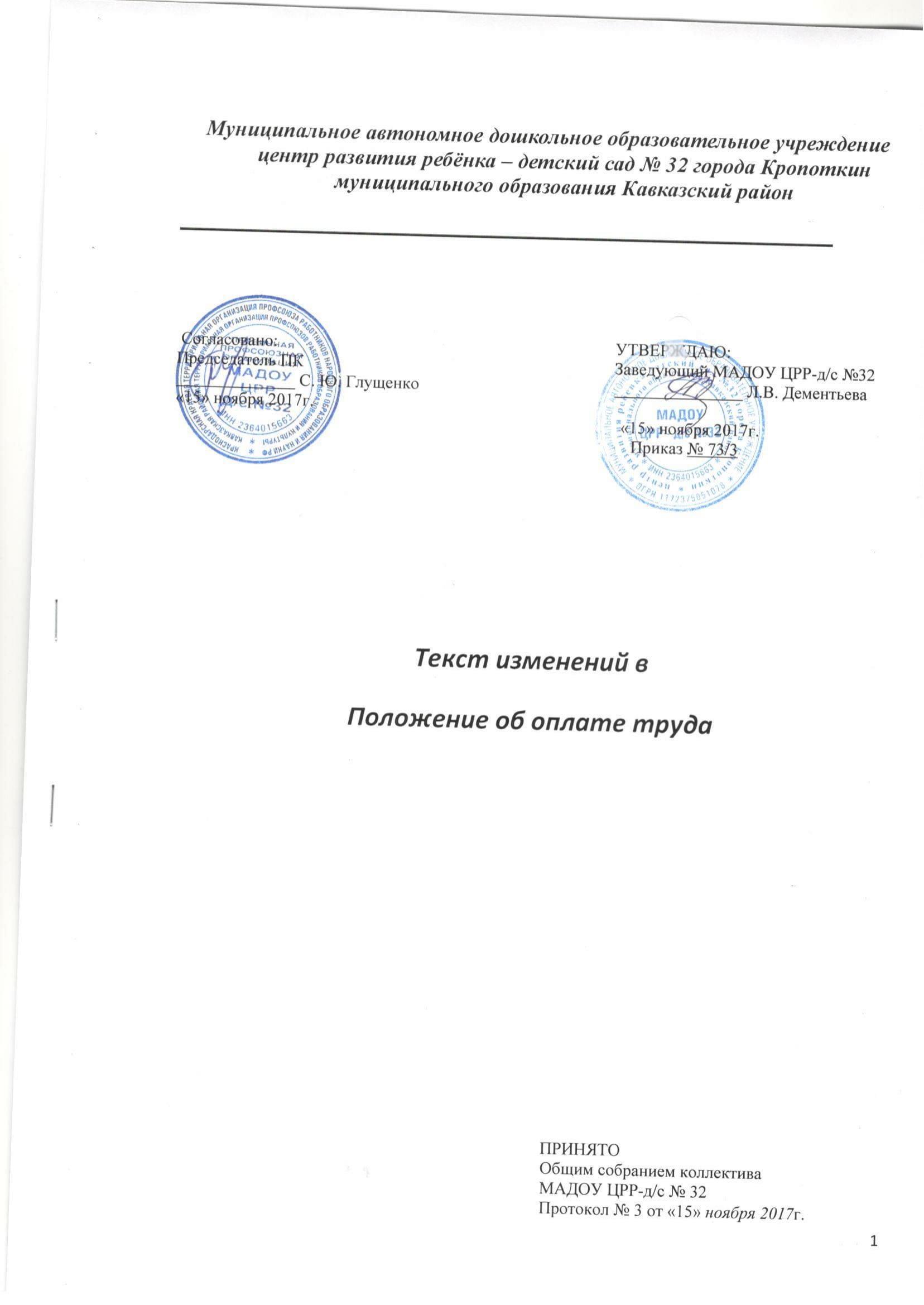 Пункт Общие положения подпункт 1.1, абзац 8 дополнить словами следующего содержания:           «Постановления администрации муниципального образования Кавказский район № 1603 от 24 октября 2017года «О повышении базовых окладов (базовых должностных окладов), базовых ставок заработной платы работников муниципальных учреждений муниципального образования Кавказский район, перешедших на отраслевые системы оплаты труда» и постановления администрации муниципального образования Кавказский район № 1674 от 13 ноября 2017года «О внесении изменений в постановление главы муниципального образования Кавказский район от 17 ноября 2008года № 885 «О введении новой системы оплаты труда работников муниципальных учреждений системы образования муниципального образования Кавказский район».Пункт 2. Порядок и условия установления окладов (должностных окладов) подпункт 2.8. добавить последний абзац словами следующего содержания:«На основании Федерального закона Российской Федерации от 19 июня 2000 года№ 82 ФЗ «О минимальном размере оплаты труда» (с изменениями и дополнениями) работникам МАДОУ ЦРР-д/с № 32 заработная плата доводится до минимального размера оплаты труда, согласно МРОТ.»       3. Приложение №1 к Положению об оплате труда МАДОУ изложить в новой редакции:                                                                                        Приложение №1                                                              к Положению об оплате труда МАДОУМинимальные размеры окладов (должностных окладов), ставок заработной платы работников в МАДОУпо профессиональным квалификационным группам и размеры повышающих коэффициентов к минимальным размерам окладов (должностных окладов), ставок заработной платы№ п/пПрофессиональная группа/ квалификационный уровеньПовышающие коэффициентыПовышающие коэффициентыПовышающие коэффициентыПовышающие коэффициенты1.Должности работников учебно-вспомогательного персонала второго уровняДолжности работников учебно-вспомогательного персонала второго уровняДолжности работников учебно-вспомогательного персонала второго уровняДолжности работников учебно-вспомогательного персонала второго уровняДолжности работников учебно-вспомогательного персонала второго уровняБазовый оклад (базовый должностной оклад), базовая ставка заработной платы -  5764 рублейБазовый оклад (базовый должностной оклад), базовая ставка заработной платы -  5764 рублейБазовый оклад (базовый должностной оклад), базовая ставка заработной платы -  5764 рублейБазовый оклад (базовый должностной оклад), базовая ставка заработной платы -  5764 рублейБазовый оклад (базовый должностной оклад), базовая ставка заработной платы -  5764 рублей1.1.Младший воспитатель0,000,000,000,002.Должности педагогических работниковДолжности педагогических работниковДолжности педагогических работниковДолжности педагогических работниковДолжности педагогических работниковБазовый оклад (базовый должностной оклад), базовая ставка заработной платы -  8068 рублейБазовый оклад (базовый должностной оклад), базовая ставка заработной платы -  8068 рублейБазовый оклад (базовый должностной оклад), базовая ставка заработной платы -  8068 рублейБазовый оклад (базовый должностной оклад), базовая ставка заработной платы -  8068 рублейБазовый оклад (базовый должностной оклад), базовая ставка заработной платы -  8068 рублей2.1.1 квалификационный уровень: инструктор по физической культуре; музыкальный руководитель0,000,000,000,002.2.2 квалификационный уровень: педагог дополнительного образования0,080,080,080,082.3.3 квалификационный уровень: воспитатель, педагог -психолог; 0,090,090,090,092.4.4 квалификационный уровень: учитель- дефектолог; учитель-логопед (логопед)0,100,100,100,103.Общеотраслевые должности служащих первого уровняОбщеотраслевые должности служащих первого уровняОбщеотраслевые должности служащих первого уровняОбщеотраслевые должности служащих первого уровняОбщеотраслевые должности служащих первого уровняБазовый оклад (базовый должностной оклад), базовая ставка заработной платы –                                                   5002 рублейБазовый оклад (базовый должностной оклад), базовая ставка заработной платы –                                                   5002 рублейБазовый оклад (базовый должностной оклад), базовая ставка заработной платы –                                                   5002 рублейБазовый оклад (базовый должностной оклад), базовая ставка заработной платы –                                                   5002 рублейБазовый оклад (базовый должностной оклад), базовая ставка заработной платы –                                                   5002 рублей3.1.1 квалификационный уровень: делопроизводитель; 0,000,000,000,004.Общеотраслевые должности служащих второго уровняОбщеотраслевые должности служащих второго уровняОбщеотраслевые должности служащих второго уровняОбщеотраслевые должности служащих второго уровняОбщеотраслевые должности служащих второго уровняБазовый оклад (базовый должностной оклад), базовая ставка заработной платы -  5086 рублейБазовый оклад (базовый должностной оклад), базовая ставка заработной платы -  5086 рублейБазовый оклад (базовый должностной оклад), базовая ставка заработной платы -  5086 рублейБазовый оклад (базовый должностной оклад), базовая ставка заработной платы -  5086 рублейБазовый оклад (базовый должностной оклад), базовая ставка заработной платы -  5086 рублей4.1.Шеф - повар0,150,150,150,155.Общеотраслевые должности служащих третьего уровняОбщеотраслевые должности служащих третьего уровняОбщеотраслевые должности служащих третьего уровняОбщеотраслевые должности служащих третьего уровняОбщеотраслевые должности служащих третьего уровняБазовый оклад (базовый должностной оклад), базовая ставка заработной платы -  5596 рублейБазовый оклад (базовый должностной оклад), базовая ставка заработной платы -  5596 рублейБазовый оклад (базовый должностной оклад), базовая ставка заработной платы -  5596 рублейБазовый оклад (базовый должностной оклад), базовая ставка заработной платы -  5596 рублейБазовый оклад (базовый должностной оклад), базовая ставка заработной платы -  5596 рублей5.1.Бухгалтер, юрисконсульт0,000,000,000,006.Общие профессии рабочих Общие профессии рабочих Общие профессии рабочих Общие профессии рабочих Общие профессии рабочих Базовый оклад (базовый должностной оклад), базовая ставка заработной платы -  5086 рублейБазовый оклад (базовый должностной оклад), базовая ставка заработной платы -  5086 рублейБазовый оклад (базовый должностной оклад), базовая ставка заработной платы -  5086 рублейБазовый оклад (базовый должностной оклад), базовая ставка заработной платы -  5086 рублейБазовый оклад (базовый должностной оклад), базовая ставка заработной платы -  5086 рублей6.1. повар повар0,040,040,04Базовый оклад (базовый должностной оклад), базовая ставка заработной платы -  5002 рублейБазовый оклад (базовый должностной оклад), базовая ставка заработной платы -  5002 рублейБазовый оклад (базовый должностной оклад), базовая ставка заработной платы -  5002 рублейБазовый оклад (базовый должностной оклад), базовая ставка заработной платы -  5002 рублейБазовый оклад (базовый должностной оклад), базовая ставка заработной платы -  5002 рублей6.2. кастелянша; подсобный рабочий; машинист по стирке и ремонту спецодежды; уборщик служебных помещений; плотник; рабочий по комплексному обслуживанию и ремонту зданий; слесарь-электрик; слесарь-сантехник. кастелянша; подсобный рабочий; машинист по стирке и ремонту спецодежды; уборщик служебных помещений; плотник; рабочий по комплексному обслуживанию и ремонту зданий; слесарь-электрик; слесарь-сантехник. кастелянша; подсобный рабочий; машинист по стирке и ремонту спецодежды; уборщик служебных помещений; плотник; рабочий по комплексному обслуживанию и ремонту зданий; слесарь-электрик; слесарь-сантехник.0,000,00Базовый оклад (базовый должностной оклад), базовая ставка заработной платы -  4917 рублейБазовый оклад (базовый должностной оклад), базовая ставка заработной платы -  4917 рублейБазовый оклад (базовый должностной оклад), базовая ставка заработной платы -  4917 рублейБазовый оклад (базовый должностной оклад), базовая ставка заработной платы -  4917 рублейБазовый оклад (базовый должностной оклад), базовая ставка заработной платы -  4917 рублей6.3.дворник; сторождворник; сторождворник; сторождворник; сторож0,007. Средний медицинский персоналСредний медицинский персоналСредний медицинский персоналСредний медицинский персоналСредний медицинский персоналБазовый оклад (базовый должностной оклад), базовая ставка заработной платы -  5 170 рублейБазовый оклад (базовый должностной оклад), базовая ставка заработной платы -  5 170 рублейБазовый оклад (базовый должностной оклад), базовая ставка заработной платы -  5 170 рублейБазовый оклад (базовый должностной оклад), базовая ставка заработной платы -  5 170 рублейБазовый оклад (базовый должностной оклад), базовая ставка заработной платы -  5 170 рублей7.1.старшая медсестра0,220,220,220,22